 Паспорт продукта «Аренда банковской ячейки» Паспорт продукта описывает условия договора с банком.  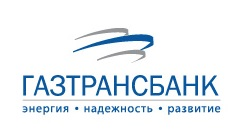 Вы можете прочитать информацию. Чтобы оформить аренду ячейки, Вам нужно подписать договор с банком Внимательно прочитайте договор.                  В договоре Вам всё должно быть понятно.                  Если Вы что-то не поняли, спросите у консультанта.  Кредитная организация: ООО «КБ ГТ банк» (ИНН: 0103001895, ОГРН: 1020100002955)  Контактная информация: адрес регистрации: 350015, Краснодарский край,         город Краснодар, улица Северная, дом 321, контактный телефон: 8-861-279-03-05, официальный сайт: www.gaztransbank.ru Банковская ячейка – это защищенное место в банке, где можно хранить Ваши деньги, ценности. Вы можете забирать их и класть их туда, во время работы банка.  Перед заключением договора: необходимо прочитать и внимательно ознакомиться с условиями договора, которые отражены в следующих документах: (на сайте банка www.gaztransbank.ru и в договоре о предоставлении в аренду индивидуального банковского сейфа) Правила аренды индивидуальных банковских сейфов в ООО «КБ ГТ банк»Тарифы на аренду Банковских ячеекЕсли Вы согласны с условиями договора - Вы подписываете договор. Вы должны выполнять все условия договора. Сотрудник банка подписывает договор. Банк должен выполнять все условия договора. ОСНОВНЫЕ УСЛОВИЯ Что НЕЛЬЗЯ хранить: запрещенные предметы и вещества, продукты питания, животных, растения, пожароопасные, взрывоопасные, радиоактивные и отравляющие вещества.  Стоимость аренды за 1 день: Размеры индивидуального банковского сейфа указан в сантиметрах7,5х36,5х25    - 25,00 рублей, минимум оплачивается 350,00 рублей10,0х36,5х25   - 28,00 рублей, минимум оплачивается 392,00 рублей12,5х36,5х25   - 30,00 рублей, минимум оплачивается 420,00 рублей13,5х38,5х38   - 18,00 рублей, минимум оплачивается 252,00 рублей15,0х31,0х31   - 18,00 рублей, минимум оплачивается 252,00 рублей17,5х36,5х25   - 40,00 рублей, минимум оплачивается 560,00 рублей20,0х31,0х31   - 21,00 рублей, минимум оплачивается 294,00 рублей29,0х38,5х38   - 21,00 рублей, минимум оплачивается 294,00 рублей30,0х36,5х25   - 50,00 рублей, минимум оплачивается 700,00 рублей34,0х31,0х47   - 24,00 рублей, минимум оплачивается 336,00 рублей37,0х38,5х38   - 24,00 рублей, минимум оплачивается 336,00 рублейСрок аренды Минимальный срок хранения – 14 днейМожно арендовать ячейку с особым условием доступа, например, для покупки или продажи недвижимости, в этом случае любая ячейка будет стоить 3600,00 рублей за 3 месяца. Если Вы хотите арендовать ячейку с особым условием доступа в ДО «Санкт-Петербург», например, для покупки или продажи недвижимости, в этом случае любая ячейка будет стоить 10 000,00 рублей за 3 месяца. Арендовать ячейку можно только лично придя в банк. Залог за ключ оставлять не надо.ОСОБЕННОСТИ ДОГОВОРА АРЕНДЫДля аренды ячейки нужны следующие документы: паспорт гражданина Российской Федерации, или	временное удостоверение личности гражданина Российской Федерации, выдаваемое на период оформления паспорта гражданина Российской Федерации; Для иностранных граждан: паспорт иностранного гражданина; Для лиц без гражданства: документ, выданный иностранным государством и признаваемый в соответствии с международным договором Российской Федерации в качестве документа, удостоверяющего личность лица без гражданства; разрешение на временное проживание, вид на жительство; документ, удостоверяющий личность лица, не имеющего действительного документа, удостоверяющего личность, на период рассмотрения заявления о признании гражданином Российской Федерации или о приеме в гражданство Российской Федерации;Для беженцев: удостоверение беженца, свидетельство о рассмотрении ходатайства о признании беженцем на территории Российской Федерации по существу.Для посещения сейфа Вам понадобятся – документ, удостоверяющий личность и ключа от сейфа. Срок аренды можно продлить.  Банк несет ответственность за доступ к ячейке/сейфу и за целостность ячейки/сейфа, но не несет ответственности за сохранность вещей, размещенных в ячейке/сейфе.РАСХОДЫ ПОТРЕБИТЕЛЯРазмер комиссии:Размеры индивидуального банковского сейфа указан в сантиметрах7,5х36,5х25     - 25,00 рублей, минимум оплачивается 350,00 рублей10,0х36,5х25   - 28,00 рублей, минимум оплачивается 392,00 рублей12,5х36,5х25   - 30,00 рублей, минимум оплачивается 420,00 рублей13,5х38,5х38   - 18,00 рублей, минимум оплачивается 252,00 рублей15,0х31,0х31   - 18,00 рублей, минимум оплачивается 252,00 рублей17,5х36,5х25   - 40,00 рублей, минимум оплачивается 560,00 рублей20,0х31,0х31   - 21,00 рублей, минимум оплачивается 294,00 рублей29,0х38,5х38   - 21,00 рублей, минимум оплачивается 294,00 рублей30,0х36,5х25   - 50,00 рублей, минимум оплачивается 700,00 рублей34,0х31,0х47   - 24,00 рублей, минимум оплачивается 336,00 рублей37,0х38,5х38   - 24,00 рублей, минимум оплачивается 336,00 рублейПри аренде ячейки с особым условием доступа, Ваши расходы составят 3600,00 рублей за 3 месяца.При аренде ячейки с особым условием доступа в ДО «Санкт-Петербург», Ваши расходы составят 10 000,00 рублей за 3 месяца.Допуск третьих лиц к ячейке индивидуального банковского сейфа совместно с арендатором (каждое обращение) - 240 рублей. Консультация кассового работника по исследованию денежных знаков (каждое обращение) - 1,20 рублей за 1 листШтраф за несвоевременное освобождение сейфа (сейфовая ячейка с обычным режимом допуска) - Двукратный размер арендной платы за каждый день использования сейфа сверх установленного договором аренды срока, (в зависимости от размера сейфа, включая НДС).Штраф за несвоевременное освобождение сейфа (сейфовая ячейка с особым режимом допуска) - 60,00 руб. за каждый день использования сейфа сверх установленного договором аренды срока аренды.Штраф за утерю ключа - 6 000,00 руб.СПОСОБЫ НАПРАВЛЕНИЯ ОБРАЩЕНИЙ В БАНК  Вы можете получить помощь от банка: В электронном виде на адрес электронной почты: gtb@gaztransbank.ru; Письменно в отделении банка; Позвонить в банк по телефону 8-861-279-03-05.   